INDICAÇÃO Nº 1649/2021Sr. Presidente:O vereador Aldemar Veiga Junior - DEM solicita que seja encaminhado a Exma. Sra. Prefeita Municipal Lucimara Godoy Vilas Boas – PSD a seguinte indicação:Recapeamento asfáltico em trecho da Avenida Joaquim Alves Correa, próximo ao número 2.830, Jardim Imperial.JUSTIFICATIVA:Motoristas que transitam pelo local, reclamam de buracos e degradação do asfalto no local, com o objetivo de evitar o aumento do problema e riscos de acidente, conforme foto abaixo.	Valinhos, 23 de agosto de 2021.Aldemar Veiga Junior Vereador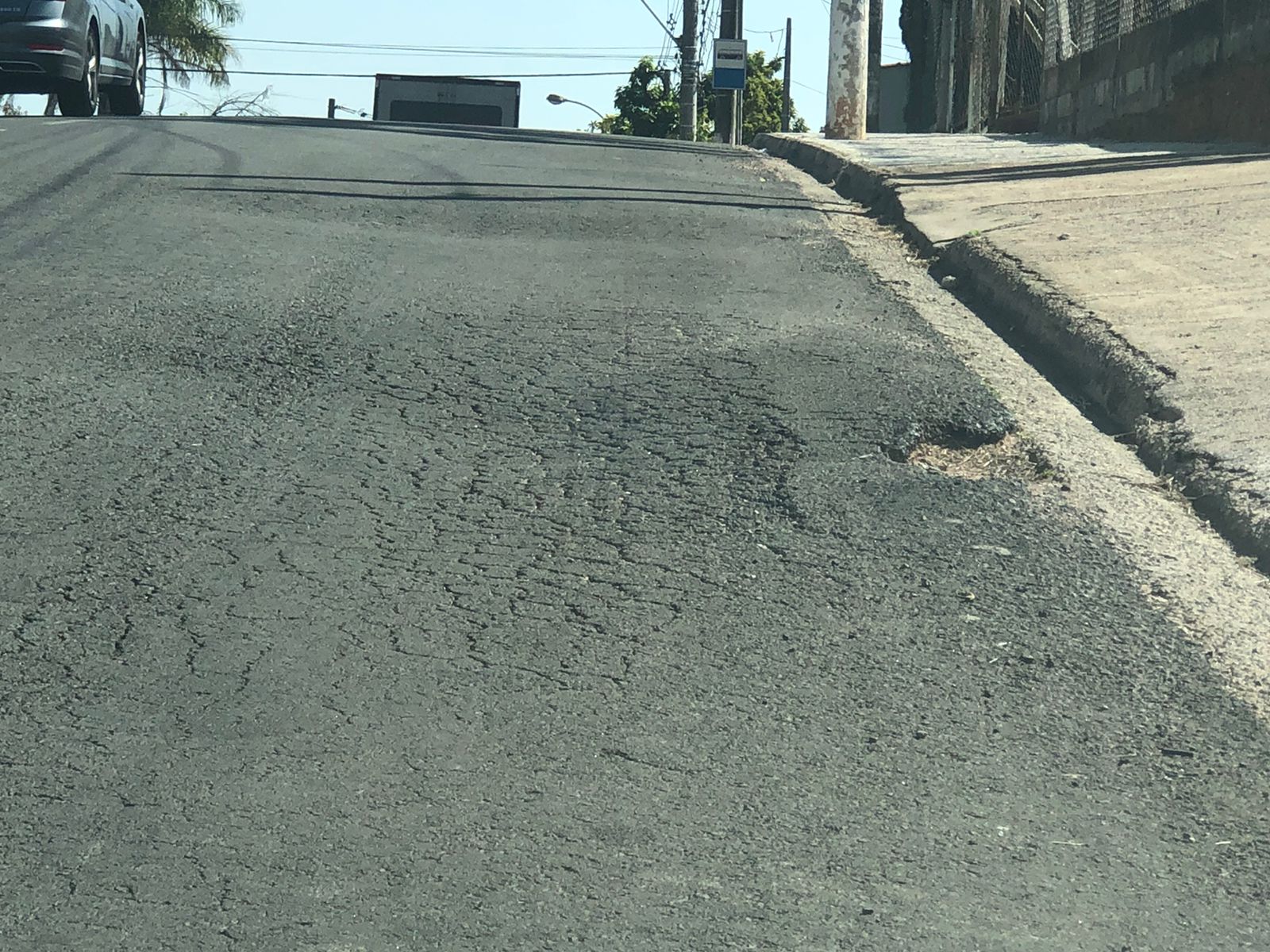 